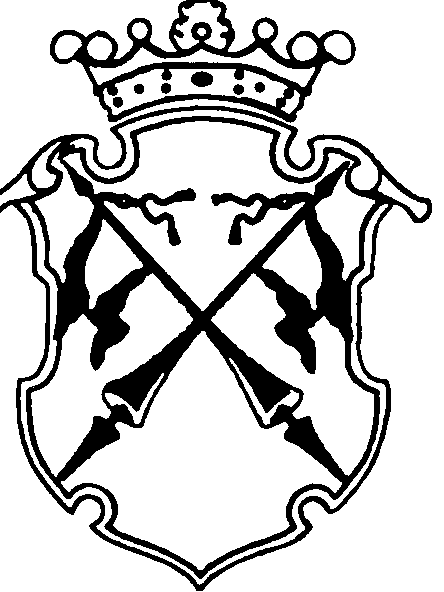 РЕСПУБЛИКА   КАРЕЛИЯКОНТРОЛЬНО-СЧЕТНЫЙ КОМИТЕТСОРТАВАЛЬСКОГО МУНИЦИПАЛЬНОГО РАЙОНААНАЛИТИЧЕСКАЯ ЗАПИСКАо ходе исполнения бюджета Сортавальского муниципального района за  9 месяцев 2016года.31 октября 2016 года                                                                            № 65Настоящая справка подготовлена на основании статьи 268.1 Бюджетного кодекса Российской Федерации, Решения Совета Сортавальского муниципального района от 26.01.2012г. №232 «Об образовании контрольно-счетного комитета Сортавальского муниципального района и утверждении Положения о контрольно-счетном комитете Сортавальского муниципального района» (с изменениями и дополнениями), плана работы Контрольно-счетного комитета Сортавальского муниципального района на 2016 год, утвержденного приказом Контрольно-счетного комитета от 28.12.2015г. №38 в целях осуществления текущего финансового контроля.При подготовке аналитической записки использованы следующие документы:отчет об исполнении бюджета Сортавальского муниципального района на 1 октября 2016 года и на 1 октября 2015 года;отчет об использовании средств резервного фонда Администрации Сортавальского муниципального района за 9 месяцев 2016 года;Объем прогнозируемого поступления доходов в бюджет Сортавальского муниципального района  в разрезе видов доходов, кодов бюджетной классификации,  кварталов 2016 года (к решению Совета СМР от 28.09.2016г. №221);Решение Совета Сортавальского муниципального района от 24.12.2015г. №169 «О бюджете Сортавальского муниципального района на 2016 г.» ;Решение Совета Сортавальского муниципального района от 27.04.2016г. №200 О внесении изменений и дополнений в решение Совета Сортавальского муниципального района от 24 декабря 2015 года № 169 «О бюджете Сортавальского муниципального района на 2016 год»;Решение Совета Сортавальского муниципального района от 09.06.2016г. №209 О внесении изменений и дополнений в решение Совета Сортавальского муниципального района от 24 декабря 2015 года № 169 «О бюджете Сортавальского муниципального района на 2016 год»;Решение Совета Сортавальского муниципального района от 28.09.2016г. №221 О внесении изменений и дополнений в решение Совета Сортавальского муниципального района от 24 декабря 2015 года № 169 «О бюджете Сортавальского муниципального района на 2016 год»;Утвержденная сводная бюджетная роспись Сортавальского муниципального района на 2016 год.;Сводная бюджетная роспись бюджета Сортавальского муниципального района по состоянию на 01.010.2016г.;данные о социально-экономическом положении Сортавальского муниципального района за 9 месяцев 2016 годаВ ходе мониторинга исполнения бюджета Сортавальского муниципального района за 9 месяцев 2016 года проанализированы:- социально-экономическое положение, сложившееся в районе за 9 месяцев 2016 года;- исполнение основных характеристик бюджета Сортавальского муниципального района по состоянию на 01.10.2016 года;- исполнение доходной и расходной части, источников финансирования дефицита районного бюджета по состоянию на 1 октября 2016 года; -расходование средств резервного фонда Администрации Сортавальского муниципального района за 9 месяцев 2016 года;- исполнение программной части районного бюджета по состоянию на 01.10.2016 года.Данные о социально-экономическом положении Сортавальского муниципального района по состоянию на 01 октября 2016 годаОсновные экономические показатели, сложившиеся в январе-сентябре текущего года, а также сравнительные данные с аналогичным периодом прошлого года, представлены в таблице:Табл.1Индекс промышленного производства  учитывает изменение физических объемов произведенной продукции и является индикатором, измеряющим выпуск продукции в промышленности и добывающих отраслях.В анализируемом периоде 2016 года наблюдается увеличение темпов роста индекса промышленного производства по сравнению с аналогичным периодом прошлого года на 9,3 процентных пункта. В разрез с отрицательной динамикой по обрабатывающему производству (-4,9%), динамика индекса производства  в производстве по добыче полезных ископаемых и  распределению электроэнергии, газа и воды за 9 месяцев отчетного года выше, чем в аналогичном периоде прошлого года (+43,9% и +10,8 % соответственно). Увеличение темпов роста индекса производства за 9 месяцев текущего года стало следствием увеличением объемов отгруженных товаров собственного производства, выполненных работ и услуг собственными силами по чистым видам деятельности (+10,4%) по сравнению с аналогичным периодом прошлого года. В основном, на положительную динамику повлияло увеличение в анализируемом периоде по сравнению с таким же периодом прошлого года объемов в добыче полезных ископаемых. Данный показатель увеличился на 46,4 процентных пункта.В январе-сентябре текущего года замечено увеличение объемов работ, выполненных по виду деятельности «строительство». В рассматриваемом периоде данный показатель превысил объем аналогичного периода в 1,9 раза. Также увеличен по сравнению с 9 месяцами прошлого года показатель «ввод в действие жилых домов» на 44,7 процентов.Наряду с положительной динамикой в промышленном производстве и строительстве, наблюдается за 9 месяцев 2016 года по сравнению с аналогичным периодом прошлого года, увеличение темпов роста грузооборота, оборота услуг розничной торговли и платных услуг населению. Уровень темпа роста  (в сопоставимых ценах) январь-сентябрь 2016 года превысил уровень январь-сентябрь 2015 года: по обороту розничной торговли на 8,2%;,по обороту платных услуг населению на 8,6%. Грузооборот транспорта за январь-сентябрь 2016г.  увеличился по сравнению с аналогичным периодом 2015г. в 4,6 раза. Согласно «Мониторинга исполнения за 9 месяцев 2016 года основных экономических показателей Прогноза социально-экономического развития Сортавальского муниципального района», представленного по запросу Администрацией Сортавальского муниципального района  среднесписочная численность работающих в организациях основных видов экономической деятельности муниципального района за период январь-сентябрь 2016 года составляет 6,9 тыс. чел. и сократилась на 3% . Средняя номинальная начисленная заработная плата одного работника за январь-сентябрь 2016 года оценивается в размере 24030 руб..   Проект бюджета на 2016 год основывался на прогнозе социально-экономического развития Сортавальского муниципального района. При проведении  анализа основных показателей прогноза, влияющих на параметры районного бюджета наблюдается :- Показатель по объему отгруженных товаров собственного производства, выполненных работ и услуг собственными силами по чистым видам деятельности опережает расчетный показатель (среднеквартальное значение 75%) по прогнозу на 19,1 %;- Показатель ввода в действие общей площади жилых домов (тыс. м2) опережает расчетный показатель по прогнозу на 142,2%;-  Показатель оборота розничной торговли ниже расчетного показателя по прогнозу на 35%;- Показатель оборота платных услуг населению опережает расчетный показатель по прогнозу на 8,0 %;- Сумма прибыли прибыльных организаций за период январь-август 2016 г. не достигает расчетный показатель по прогнозу на 22,3 процентов;- Среднесписочная численность работников по основным видам экономической деятельности в августе  2016 года  не достигла показателя, одобренного прогноза (8,2 тыс. чел.) на 24,4 процентных пункта;-  Среднемесячная заработная плата работников по основным видам экономической деятельности за август 2016 года  не достигла показателя, одобренного прогноза (31100 руб.) на 6,4 процентных пунктаОсновным доходным источником налоговых поступлений районного бюджета является налог на доходы физических лиц.  В бюджете 2016г. годовой планируемый показатель по данному виду налогового источника, рассчитанный исходя из показателей прогноза социально-экономического развития территории, составляет 171633,0 тыс. руб.. В расчете прогнозного поступления налога на доходы физических лиц  участвовали два экономических показателя прогноза социально-экономического развития района - «среднемесячная номинальная начисленная заработная плата работников крупных и средних предприятий района» и «среднесписочная численность работников по основным видам экономической деятельности». Как видно из проведенного мониторинга два этих показателей не достигли среднеквартального расчетного показателя, что в ближайшей перспективе может привести к невыполнению запланированного объема поступлений по данному виду налогового источника. Основные характеристики бюджета Сортавальского муниципального района Первоначально бюджет Сортавальского муниципального района на 2016год (решение Совета Сортавальского муниципального района от 24.12.2015г. №169) был утвержден по доходным источникам в сумме 647119,8 тыс. руб., расходным обязательствам – 664134,8 тыс. руб., дефицит бюджета Сортавальского муниципального района был утвержден в сумме 17015,0 тыс. рублей. За 9 месяцев 2016 года в утвержденный бюджет изменения  вносились 3 раза ( Решение Совета СМР от 27.04.2016г.№200; Решение Совета СМР от 09.06.2016г. №209; Решение Совета СМР от 28.09.2016г. №221). В результате внесенных изменений районный бюджет на 2016г. увеличился по доходным источникам на 49323,8 тыс. руб. и составил 696443,6 тыс. руб.. Бюджетные ассигнования на исполнение расходных обязательств района увеличились на 49634,0 тыс. руб. и составили 713768,8 тыс. руб. Дефицит бюджета района увеличился на 310,2 тыс. руб. и составил 17325,2 тыс. руб. Основные итоги исполнения бюджета Сортавальского муниципального района за 9 месяцев 2016 годаТабл.2(тыс. руб.)В отчете об исполнении районного бюджета на 1 октября 2016г. отражены утвержденные решением о бюджете назначения по доходам в сумме 696443,6 тыс.руб., по расходам – утвержденные в соответствии со сводной бюджетной росписью  с учетом последующих изменений в сумме 714321,2 тыс. руб.,  дефицит бюджета – сумма плановых показателей утвержденных решением о бюджете в сумме 17325,2 тыс. руб.Согласно отчетных данных бюджет по доходам исполнен в размере 453802,6 тыс. руб. или на 65,2% от утвержденных бюджетных назначений, по расходам исполнение составило 480533,6 тыс. руб. или 67,3 % к утвержденным решением о бюджете бюджетным назначениям или 67,3 % к показателям, утвержденным в соответствии со сводной бюджетной росписью  с учетом последующих изменений.В результате исполнения бюджета за истекший период получен дефицит бюджета в сумме 26731,0 тыс. руб.Приказом Финансового управления Сортавальского муниципального района от 24.12.2015г. №199-ФУ «Об утверждении сводной бюджетной росписи бюджета Сортавальского муниципального района на 2016год» утверждена сводная бюджетная роспись районного бюджета на 2016 год. За 9 месяцев 2016г. руководителем финансового органа утверждались изменения сводной бюджетной росписи соответствующие изменениям показателей, утвержденных решением о бюджете, что соответствует п.2.1. ст. 217 Бюджетного кодекса РФ.  Показатели сводной бюджетной росписи на 2016 год утверждены в сумме 713768,8 тыс. руб. и соответствуют утвержденным бюджетным назначениям. В отчете об исполнении районного бюджета на 1 октября 2016г. отражены утвержденные в соответствии со сводной бюджетной росписью  с учетом последующих изменений показатели по расходам в сумме 714321,2 тыс. руб. Расхождения бюджетных назначений, утвержденных Решением о бюджете, и показателей уточненной сводной бюджетной росписи районного бюджета на 2016 год  составили  552,4 тыс. руб.Исходя из проведенного анализа, в сводную бюджетную роспись бюджета Сортавальского муниципального района по состоянию на 1 октября 2016 года, решением руководителя Финансового управления Сортавальского муниципального района, оформленного приказом, были внесены изменения бюджетных ассигнований по главным распорядителям средств районного бюджета:Администрация Сортавальского муниципального района 0,0 тыс. руб.;Сортавальское финансовое управление -6,8 тыс. руб.;Районный комитет образования +559,2 тыс. руб. ;Контрольно-счетный комитет 0,0 тыс. руб.;Отдел культуры и спорта 0,0 тыс. руб.При анализе изменений разделов, подразделов классификации расходов бюджетов бюджетной системы установлено, что по ГРБС «Сортавальское финансовое управление» уменьшение бюджетных ассигнований произошло по разделам, подразделам :0113 «Другие общегосударственные вопросы» резервные средства на исполнение судебных актов, подлежащих взысканию с казны Сортавальского муниципального района в объеме 414,8 тыс. руб.;0412 «Другие вопросы в области национальной экономики», резервные средства на софинансирование федеральных, республиканских проектов и программ  в объеме147,0 тыс. руб.Увеличение бюджетных ассигнований произошло по разделе, подразделу 1301 «Обслуживание государственного внутреннего и муниципального долга» субсидия на компенсацию части затрат на уплату процентов по кредитам, полученным муниципальными образованиями в российских кредитных организациях в сумме 555,0 тыс. руб. По ГРБС «Районный комитет образования» уменьшение бюджетных ассигнований произведено по разделу, подразделу 0401 «Общеэкономические вопросы» на мероприятия по активной политике занятости населения и социальной поддержке безработных граждан в объеме 2,5 тыс. руб. Увеличение бюджетных ассигнований произведено по разделам, подразделам:0701 «Дошкольное образование» на исполнение судебных актов по обращению взыскания на средства бюджета Сортавальского муниципального района, связанных с деятельностью детских дошкольных учреждений в сумме 180,4 тыс. руб.;0702 «Общее образование» на исполнение судебных актов по обращению взыскания на средства бюджета Сортавальского муниципального района, связанных с деятельностью общеобразовательных учреждений в сумме 234,3 тыс. руб.;1004 «Социальная политика в области охраны семьи и детства» на мероприятия ведомственной целевой программы администрации Сортавальского муниципального района "Компенсация малообеспеченным гражданам, имеющим право и не получившим направление в детские дошкольные организации на 2016 год" в сумме 147,0 тыс. руб.Кроме того, перераспределены бюджетные ассигнования в пределах бюджетных ассигнований по разделу, подразделу 0701 по целевой статье 9000042100 «Осуществление государственных полномочий Республики Карелия по предоставлению предусмотренных пунктом 5 части 1 статьи 9 Закона Республики Карелия от 20 декабря 2013 года № 1755–ЗРК «Об образовании» мер социальной поддержки и социального обслуживания обучающимся с ограниченными возможностями здоровья, за исключением обучающихся (воспитываемых) в государственных образовательных учреждениях Республики Карелия» между группами (группами и подгруппами) видов расходов классификации расходов бюджетов в объеме 34,0 тыс. руб.Таким образом, последующие изменения утвержденных показателей Сводной бюджетной росписи бюджета Сортавальского муниципального района были внесены в соответствии с решением руководителя финансового органа, без внесения изменений в решение о бюджете, в соответствии с ч.3 ст. 217 Бюджетного кодекса РФ. В ходе подготовки к экспертно-аналитическому мероприятию, Контрольно-счетным комитетом СМР был направлен в адрес руководителя Финансового управления СМР запрос о предоставлении пояснения отклонений показателей Сводной бюджетной росписи района  по состоянию на 01.10.2016г. от утвержденных показателей. Согласно Пояснительной записке руководителя Финансового управления, в сводную бюджетную роспись были внесены изменения,  без внесения изменений в решение о бюджете, на доведения из бюджета Республики Карелия бюджетных ассигнований, в т.ч.;Субсидий на компенсацию части затрат на уплату процентов по кредитам, полученным муниципальными образованиями в российских кредитных организациях (Постановление ПРК №177-П от 19.05.2016г.) в сумме 555,0 тыс. руб.;Прочие межбюджетные трансферты, передаваемые бюджетам муниципальных районов (мероприятия по активной политике занятости населения и социальной поддержке безработных граждан, согласно Распоряжения Правительства Республики Карелия от 15.09.2016г. №725р-П) в сумме -2,555 тыс. руб.Таким образом, представленная руководителем Финансового управления СМР информация, является неполной и искажает действительные изменения утвержденных показателей Сводной бюджетной росписи районного бюджета по состоянию на 01.10.2016г.Контрольно-счетный комитет СМР обращает внимание, что данный факт подпадает под действие  ст. 19.7 КоАП РФ и влечет предупреждение или штраф на граждан от ста до трехсот рублей; на должностных лиц – от трехсот до пятисот рублей; на юридических лиц – от трех тысяч до пяти тысяч рублей.    ДОХОДЫДоходы бюджета Сортавальского муниципального района по состоянию на 01.04.2016г. в разрезе групп доходов характеризуются следующими данными:Табл.3(тыс.руб.)Как видно из таблицы,  поступление доходов по группе «Налоговые и неналоговые доходы» за рассматриваемый период т. г. не достигло  прогнозируемого объема (графа 3) на 3,4 процентных пункта. По группе «Безвозмездные поступления» доходы поступили в бюджет Сортавальского муниципального района в объеме 100% от плана. В целом, объем поступивших в районный бюджет доходов,  на 1,6% ниже плановых показателей.При сравнении объемов поступлений с аналогичным периодом прошлого года (графа 5) наблюдается снижение по группе «Налоговые и неналоговые доходы» на 8,7 процентных пункта, а по группе «Безвозмездные поступления» отмечается значительное снижение темпов роста на 19,1 процентных пункта. В целом объем доходной части бюджета Сортавальского муниципального района за 9 месяцев текущего года снизился по сравнению с объемом доходной части за 9 месяцев 2015 года на 14,7 процентных пункта.Группа 1000000000 «Налоговые и неналоговые доходы»По данным Отчета об исполнении бюджета Сортавальского муниципального района по состоянию на 01.10.2016г., предоставленного  органом, организующим исполнение бюджета - Финансовым управлением Сортавальского муниципального района, налоговые и неналоговые доходы районного бюджета за период январь-сентябрь 2016года поступили в сумме  208569,0 тыс. руб. За аналогичный период прошлого года поступление, в сопоставимых условиях, составило 228682,1 тыс. руб., т.е.  объем поступлений снизился  на  20113,1 тыс. руб. или на 8,8 процентов.Налоговые доходыОсновную долю в сумме поступивших налоговых доходов занимает налог на доходы физических лиц. Сумма поступления за 9 месяцев текущего года составила 117599,5 тыс. руб., что составляет 81,3 % от общей суммы поступлений налоговых доходов.В аналогичном периоде прошлого года  налог на доходы физических лиц также занимал наибольший удельный вес в объеме налоговых поступлений и составлял 112067,8 тыс. руб.(79,5%),  что на 5531,7 тыс. руб. меньше, чем 9 месяцев 2016года. По сравнению с прогнозом поступлений налога на доходы физических лиц в анализируемом периоде исполнение составило 100,5 %, или если смотреть в абсолютном выражении, то поступило сверх плана  528,4 тыс. руб.Налоговые доходы бюджета Сортавальского муниципального района за рассматриваемый период исполнены в сумме 144661,6  тыс. руб. или 68,7 % к годовым бюджетным назначениям и 98,4 к объему прогнозных поступлений. Неналоговые доходыСтруктура основных доходных источников в общем объеме поступивших неналоговых доходов за 9 месяцев  2016 года существенно  изменилась по сравнению с аналогичным периодом прошлого года :Табл.4Как видно из таблицы, за 9 месяцев 2016 года практически по всем позициям изменилась доля доходных источников в общем объеме неналоговых доходов по сравнению с аналогичным периодом 2015 года.Увеличился удельный вес  поступлений по всем неналоговым  источникам за исключением  «Доходов от продажи материальных и нематериальных активов». Снижение доли доходов от продажи материальных и нематериальных активов, за исследуемый период текущего года по сравнению с аналогичным периодом прошлого года, произошло более чем в 2 раза.Если сравнивать в абсолютном выражении, то за 9 месяцев 2016г.  доходов от продажи материальных и нематериальных активов поступило 14395,1 тыс. руб.. В аналогичном периоде прошлого года поступление составило 44159,0 тыс. руб., т.е. объем поступлений за 9 месяцев текущего года снизился на 29763,9 тыс. руб. По сравнению с прогнозом поступлений по данному виду неналогового дохода плановые показатели не исполнены на 15,2 процентных пункта.В анализируемом периоде произошло увеличение удельного веса доходов от использования имущества, находящегося в муниципальной собственности. В аналогичном периоде прошлого года дельный вес по этому виду неналогового дохода в общем объеме поступивших неналоговых доходов составлял 15,6%. За 9 месяцев 2016 года он стал составлять 25,4 %. В абсолютном выражении поступило в анализируемом периоде 16204,1 тыс. руб., что на 2512,7 тыс. руб. больше, чем за 9 месяцев 2015 года.Увеличение удельного веса  поступлений по доходам от оказания платных услуг (работ) и компенсации затрат государства за 9 месяцев текущего года по сравнению с аналогичным периодом прошлого года произошло  на 13,7 процентных пункта. В номинальном выражение произошло увеличение поступления данного вида неналогового дохода на 1519,6 тыс. руб. За 9 месяцев 2016г. исполнение составило 28421,1 тыс. руб. или 93,9% от прогнозируемого объема поступлений.В целом, по группе неналоговые доходы, объем поступлений за период январь-сентябрь текущего года по сравнению с соответствующим периодом прошлого года снизился на 23805,2 тыс. руб. На снижение объема поступлений, в основном повлияло снижение поступлений по доходам от продажи материальных и нематериальных активовНеналоговые доходы бюджета Сортавальского муниципального района за рассматриваемый период исполнены в сумме 63907,5 тыс. руб. или 47 % к годовым бюджетным назначениям и 92,8 % к объему прогнозных поступлений за 9 месяцев т.г. . На приведенной ниже диаграмме отражена динамика неналоговых доходов бюджета Сортавальского муниципального района, поступивших за 9 месяцев текущего года, по сравнению с аналогичным периодом прошлого года:Ряд 1- Исполнено за 9 месяцев 2016г., тыс. руб.Ряд 2 –Исполнено за  9 месяцев 2015г., тыс. руб. 1 Доходы от использования имущества, находящегося в муниципальной собственности2.  Платежи при пользовании природными ресурсами3. Доходы от оказания платных услуг (работ) и компенсации затрат государства4. Доходы от продажи материальных и нематериальных активов 5  Штрафы, санкции, возмещение ущерба6   Прочие неналоговые доходы.Как видно на диаграмме, доходы по 5-ти неналоговым источникам за 9 месяцев т.г. превышают доходы по соответствующим источникам за аналогичный период прошлого года.По одному неналоговому источнику за 9 месяцев текущего года произошло значительное снижение поступлений по сравнению с аналогичным периодом прошлого года. Группа 2000000000 «Безвозмездные поступления»Согласно Отчету об исполнении бюджета за 9 месяцев 2016 года объем безвозмездных поступлений в районный бюджет составил 245233,6тыс. руб. с учетом его уменьшения на сумму произведенного из районного бюджета остатков субсидий, субвенций и иных межбюджетных трансфертов, имеющих целевое назначение, прошлых лет (3490,5 тыс. руб.).Исполнение по безвозмездным поступлениям за рассматриваемый период составило 70,1% к годовым бюджетным назначениям. Структура безвозмездных поступлений характеризуется следующими показателям:                        (тыс.руб.)ДотацииСубвенцииСубсидииИные межбюджетные трансфертыДоходы от возврата субсидий, субвенций и иных межбюджетных трансфертов, имеющих целевое назначение, прошлых летВозврат остатков субсидий, субвенций и иных межбюджетных трансфертов, имеющих целевое назначение, прошлых лет из бюджетов муниципальных районовПрочие безвозмездные поступленияРАСХОДЫРасходы бюджета Сортавальского муниципального района за 9 месяцев текущего финансового года составили 480533,6 тыс. руб. или 67,3% к утвержденным, решением о бюджете, бюджетным назначениям и 67,3% к бюджетным ассигнованиям, уточненной сводной бюджетной росписью с учетом изменений. По сравнению с аналогичным периодом прошлого года объем произведенных расходов снизился на 13,8%. За 9 месяцев прошлого года  исполнение по расходам составило 557608,0 тыс. руб.Анализ исполнения расходной части районного бюджета за рассматриваемый период в разрезе функциональной структуры в сравнении с бюджетными назначениями, утвержденными сводной бюджетной росписью, приведен в таблице:Табл.5(тыс. руб.)Расходы бюджета Сортавальского муниципального района исполнены в сумме 480533,6 тыс. руб., что составляет 67,3% от  утвержденных в соответствии со сводной бюджетной росписью, с учетом последних изменений, оформленных в установленном порядке, на отчетную дату объема средств – 714321,3 тыс. рублей.Диапазон освоения бюджетных средств по разделам классификации расходов составляет от 9,4 % по разделу «Национальная экономика», до 75,0 % по разделу «Национальная оборона». Т. о. наблюдается неравномерное исполнение бюджета района за 9 месяцев 2016 года.Исполнение сводной бюджетной росписи районного бюджета за рассматриваемый период т.г. в разрезе главных распорядителей расходов бюджета представлено в таблице:                                                              Табл.6(тыс.руб.)Диапазон освоения бюджетных средств главными распорядителями составляет от 42,8% до 70,8 %. Все пять главных распорядителей исполнили бюджет в анализируемом периоде ниже  средне квартальных значений (75%).Исполнение бюджета Сортавальского муниципального района за 9 месяцев 2016 года в разрезе сгруппированных по видам расходов представлено в таблице:«Группировка расходов по группам видов расходов»по Сортавальскому муниципальному районуТабл.7                                                                                                                                                            тыс. рублейКак видно из представленной таблицы «расходы на выплату персоналу в целях обеспечения выполнения функций органами местного самоуправления, казенными учреждениями» занимает в структуре более 50% от общих расходов бюджета Сортавальского муниципального района. Диапазон исполнение районного бюджета в анализируемом периоде колеблется от 26,5 % по группе «иные бюджетные ассигнования» до 74,2 % по группе «расходы на выплату персоналу в целях обеспечения выполнения функций органами местного самоуправления, казенными учреждениями». По группам вида расходов «расходы на выплату персоналу в целях обеспечения выполнения функций органами местного самоуправления, казенными учреждениями», «Предоставление субсидий муниципальным бюджетным, автономным учреждениям и иным некоммерческим организациям» исполнение около расчетного показателя (75% ). По остальным  группам видов расходов исполнение  значительно ниже средне квартального расчетного показателя.                Исполнение средств резервных фондов Администрации Сортавальского муниципального районаПо состоянию на 01.10.2016г. утвержденный объем резервного фонда Администрации Сортавальского муниципального района составляет 200,0 тыс. руб. и резервного фонда Администрации Сортавальского муниципального района для ликвидации чрезвычайных ситуаций также составляет 200,0 тыс. руб..  Удельный вес резервных фондов Администрации Сортавальского муниципального района, в общем объеме утвержденных Решением о бюджете расходах районного бюджета, составляет 0,06%.  Согласно Отчета об использовании средств Резервного фонда администрации Сортавальского муниципального района за 9 месяцев  2016 года, предоставленного Администрацией Сортавальского муниципального района, расходов за счет средств резервного фонда не производилось.  Исполнение программной части бюджета.Решением о бюджете Сортавальского муниципального района на 2016 год  предусматривались к исполнению 26 ведомственных целевых программ в объеме 23282,4 тыс. руб. и 1 муниципальная программа в объеме 31074,8 тыс. руб.За 9 месяцев 2016 года в сводную бюджетную роспись, без внесения изменений в Решение о бюджете были внесены изменения и добавлены бюджетные назначения на реализацию мероприятий по охране семьи и детства в рамках ВЦП «Компенсация малообеспеченным гражданам, имеющим право и не получившим направление в детские дошкольные организации на 2016 год». По сравнению с  аналогичным периодом 2015 года  процент кассового исполнения Программных мероприятий к показателям сводной бюджетной росписи, с учетом последующих изменений снизились на 3,2 процентаДоля бюджетных средств, направляемых на реализацию Программ, в общих расходах районного бюджета за  9 месяцев 2016 года составила 6,3 процентов, что на 0,9 % ниже, чем в  аналогичном периоде предыдущего года (за  9 месяцев 2015 года- 7,2%). Наибольшая доля расходов, в общем объеме кассовых расходов на исполнение программ,  приходится на  муниципальную программу Сортавальского муниципального района «Управление муниципальными финансами на 2015-2017гг»- 70,5%.  Изменение количества и доли расходов на реализацию Программ за 9 месяцев 2016 года в общих расходах районного бюджета представлено в таблице.                                                                                                        Табл.8Бюджетные ассигнования на реализацию Программ исполнены за 9 месяцев текущего года в объеме 30398,0 тыс. руб., или 55,9 процента и 55,8 процента от показателей, утвержденных Решением о бюджете СМР на 2016 год и сводной бюджетной росписью, с учетом последующих изменений соответственно.В анализируемом периоде 2016 года из 26 ведомственных и 1 муниципальной  Программ на 13 процентов исполнена – 1 Программа (4 процента), на 20-30 процентов – 2 Программы (7 процентов), от 31 до 40 процентов – 3 Программы ( 11 процентов), от 41 до 50 процентов – 3 Программы (11 процентов) от 51 до 60 процентов – 2 Программы (7 процентов)  от 61 до 76 процентов – 3 Программы ( 11 процентов) на 100 процентов -2 Программы (7 процентов) вообще не исполнены 11 Программ ( 41 процентов). В целях анализа исполнения программ Сортавальского муниципального района Контрольно-счетным комитетом СМР в адрес Администрации Сортавальского муниципального района был сделан запрос о предоставлении Информации о выполнении ведомственных целевых программ за 9 месяцев 2016года по форме, согласно приложению 2 к Порядку разработки, утверждения и реализации ведомственных целевых программ, утвержденный постановлением администрации Сортавальского муниципального района от 27.05.2010г. №67 (далее-Порядок).Согласно п. 22 Главные распорядители средств районного бюджета  (далее – ГРБС) должны ежеквартально формировать и представлять балансовой комиссии по рассмотрению финансово-хозяйственной деятельности муниципальных учреждений отчетность о реализации ВЦП по выше указанной форме.В ходе анализа, представленных по запросу форм отчетности  ГРБС , Контрольно-счетный комитет СМР  установил наличие неполной или недостоверной информации по большинству из представленных отчетов. По 5 из 26 ВЦП Информация о выполнении ведомственной целевой программы вообще не представлена.Контрольно-счетный комитет СМР обращает внимание, что данный факт подпадает под действие  ст. 19.7 КоАП РФ и влечет предупреждение или штраф на граждан от ста до трехсот рублей; на должностных лиц – от трехсот до пятисот рублей; на юридических лиц – от трех тысяч до пяти тысяч рублей.    Кроме того, согласно п. 25 Порядка на основе данной информации должен формироваться доклад о реализации и основных направлениях деятельности и представляться в Комиссию по предоставлению бюджетных средств и реализации программ района для последующего представления Главе администрации СМР.Таким образом, можно полагать, что Главе администрации СМР по итогам работы за 9 месяцев представлена или будет представлена недостоверная и неполная информация.Источники внутреннего финансирования дефицита бюджета Сортавальского муниципального района на 01.10.2016г.Статьей 1 Решения о бюджете районный бюджет  на 2016 год утвержден с дефицитом в сумме 17325,2 тыс. руб.За 9 месяцев 2016г. районный бюджет исполнен с дефицитом в объеме 26731,0 тыс. руб., что составляет 154,3 процента от утвержденного объема и 7,7 процента от утвержденного общего годового объема доходов местного бюджета без учета утвержденного объема безвозмездных поступлений. Согласно Основных направлений бюджетной политики Сортавальского муниципального района на 2016 год и на плановый период 2017 и 2018 годов, одобренных Советом Сортавальского муниципального района, в бюджете Сортавальского муниципального района на 2016 год дефицит не должен превышать 5 процентов доходов бюджета Сортавальского муниципального района без учета безвозмездных поступлений.В анализируемом периоде т. г.  привлекались кредиты от кредитных организаций в объеме 17000,0 тыс. руб. (26,6% от утвержденных бюджетных назначений) и кредиты от других бюджетов бюджетной системы РФ в объеме 26500,0 тыс. руб. (100%от утвержденных бюджетных назначений).В течении отчетного периода погашено 5827,0 тыс. руб. по кредитам, предоставленным Сортавальскому муниципальному району другими бюджетами бюджетной системы Российской Федерации, что составляет 83,2% от запланированного годового объема погашения данного вида кредитов (7000,0 тыс. руб.) и 13000,0 тыс. руб. по кредитам, полученным от кредитных организаций в валюте РФ, что составляет 19,1% от запланированного годового объема погашения данного вида кредитов (68000,0 тыс. руб.)За 9 месяцев 2016г. в состав источников внутреннего дефицита районного бюджета поступили средства в сумме 720,0 тыс. руб., как возврат бюджетных кредитов, предоставленных другим бюджетам бюджетной системы РФ, что составляет 72 % от суммы утвержденных годовых бюджетных назначений (1000,0 тыс. руб.).Статьей 13 Решения о бюджете установлен объем бюджетных ассигнований на предоставление бюджетных кредитов бюджетам Поселений Сортавальского муниципального района в сумме 150,0 тыс. руб. на срок в пределах 2016 года. В отчетном периоде т. г. из районного бюджета бюджетам Поселений кредитов не предоставлялось.Решением о бюджете средства на исполнение муниципальных гарантий бюджета Сортавальского муниципального района в 2016 году не предусмотрены.Выводы1. По результатам проверки отчёта об исполнении бюджета Сортавальского муниципального района за 9 месяцев 2016 года Контрольно-счётный комитет СМР считает, что отчёт об исполнении бюджета Сортавальского муниципального района в представленном виде является  достоверным.2. Представленный отчет соответствует нормам действующего законодательства, с учетом предложений.Предложения и замечания:В связи с недостаточным  объемом прогнозных поступления по доходам от продажи муниципального имущества (84,8 % от плана на 9 месяцев 2016г.) Администрации Сортавальского муниципального района, как главному администратору данного неналогового доходного источника, принять меры по повышению качества администрирования.Финансовому управлению Сортавальского муниципального района совместно с главными распорядителями средств районного бюджета обратить внимание на неравномерность исполнения бюджетных средств района за 9 месяцев 2016 года.В виду низкого освоения бюджетных ассигнований, предусмотренных на реализацию ведомственных целевых программ, а также неудовлетворительного состояния отчетности по итогам 9 месяцев 2016 года  Администрации Сортавальского муниципального района совместно с ГРБС усилить контроль над исполнением Программ.Финансовому управлению Сортавальского муниципального района усилить контроль за размером дефицита районного бюджета с целью недопущения по итогам года превышения утвержденного объема.Финансовому управлению и Администрации Сортавальского муниципального района обратить внимание на полноту и достоверность информации, предоставляемой по запросу Контрольно-счетного комитета СМР.Направить Аналитическую записку о ходе исполнения бюджета Сортавальского муниципального района за  9 месяцев 2016года в адрес:Председателя Совета Сортавальского муниципального района;Главы администрации Сортавальского муниципального района;Председатель Контрольно-счетного комитета Сортавальского муниципального района                                Н.А.Астафьева№п/пОсновные экономические показателиАбсолютные данные за январь-сентябрь2016 года, млн. руб.Январь-сентябрь 2016 года в % к январю-сентябрю 2015 г.Январь-сентябрь 2015 года в % к январю-сентябрю 2014г.Индекс промышленного производства- добыча полезных ископаемых-обрабатывающие производства- производство и распределение электроэнергии, газа  и воды109,3143,995,1110,898,873,1107,1110,6Объем отгруженных товаров собственного производства, выполненных работ и услуг собственными силами по чистым видам деятельности:-добыча полезных ископаемых;-обрабатывающие производства-производство и распределение электроэнергии, газа и воды3283,7110,4146,4100,1109,3109,868,0128,1129,8Объем работ, выполненных по виду деятельности «строительство»111,8в 1,9 р.в 3,1 рВвод в действие общей площади жилых домов (тыс. м2)10,9144,7142,3Грузооборот транспорта, тыс. т-км5275,6в 4,6 р.60,9Оборот розничной торговли2532,6108,2 (в сопоставимых ценах)106,8 (в сопоставимых ценах)Объемплатных услуг населению281,6108,6100,2 Прибыль прибыльных организаций (январь-август)110,4Среднесписочная численность работающих (август) тыс. чел6,0--Среднемесячнаязаработная плата работников организаций (август) руб.29108,3117,0-НаименованиепоказателейУтвержденоРешениемо бюджетеУточненные назначенияОтклонение(гр.3-гр.2)ИсполненоИсполненоОтклонение(гр.6-гр.5)Исполнение,%Исполнение,%НаименованиепоказателейУтвержденоРешениемо бюджетеУточненные назначенияОтклонение(гр.3-гр.2)По отчету об исполнениибюджетаПо результатам проверкиОтклонение(гр.6-гр.5)к решениюо бюджетеК уточненным назначениям123456789Общий объем доходов, в том числе647119,8696443,6+49323,8453802,6453802,6070,165,2Объем безвозмездных поступлений301706,2349940,6+48234,425142,525142,508,37,2Общий объем расходов664134,8713768,8+49634,0480533,6480533,6072,467,3Дефицит бюджета 17015,017325,20+310,226731,026731,00157,1154,3-Наименование показателяИсполнено за 9 месяцев2016 годаПроцент исполнения к прогнозу поступлений за 9 месяцев 2016г.Процент исполнения к годовым назначениям бюджета Сортавальского муниципального районаТемп роста к показателям соответствующего периода 2015 года в сопоставимых условиях123451000000000 «Налоговые и неналоговые доходы»208569,096,660,2-8,7%20000000000 «Безвозмездные поступления»245233,610070,1-19,1%Общий объем доходов453802,698,465,2-14,7%Наименование доходных источниковДоля, занимаемая в общей сумме исполненных за 9 месяцев 2016 года неналоговых доходовДоля, занимаемая в общей сумме исполненных за 9 месяцев 2015 года неналоговых доходовДоходы от использования имущества, находящегося в муниципальной собственности25,4%15,6%Платежи при пользовании природными ресурсами2,2%1,3%Доходы от оказания платных услуг (работ) и компенсации затрат государства44,4%30,7%Доходы от продажи материальных и нематериальных активов22,5%50,3%Штрафы, санкции, возмещение ущерба5,1%3,3%Прочие неналоговые доходы0,4%-1,2%Суммарная доля в объеме поступлений по неналоговой группе доходов100%100%Раздел, подразделНаименование показателяутверждено сводной  бюджетной росписью Утвержденные бюджетные назначения  по форме 0503117Исполнено за 9 месяцев 2016 г.Процент исполнения к утвержденным бюджетным назначениям по ф.0503117Не исполнено (неосвоенный остаток) 0100Общегосударственные вопросы79381,978967,247138,559,731828,70200Национальная оборона756,0756,0567,275,0188,80300Национальная безопасность и правоохранительная деятельность571,7571,7128,922,5442,80400Национальная экономика19562,719413,21824,19,417589,10500Жилищно-коммунальное хозяйство6287,46287,42228,735,44058,70700Образование459792,9460207,7326816,971,0133390,80800Культура, кинематография39227,739227,728873,473,610354,30900Здравоохранение289,8289,8169,158,4120,71000Социальная политика79321,479468,353683,467,625784,91100Физическая культура и спорт777,8777,8201,225,9576,61200Средства массовой информации971,4971,4425,443,8546,01300Обслуживание государственного и муниципального долга13680,014235,09511,666,84723,41400Межбюджетные трансферты общего характера бюджетам бюджетной системы Российской Федерации 13148,113148,18965,268,24182,9Всего расходов:713768,8714321,3480533,667,3233787,7Главный распорядитель бюджетных средствУтверждено в соответствии со сводной бюджетной росписью, с учетом последних измененийИсполненоПроцент исполнения бюджетных назначений1234Всего:714321,3480533,667,3Администрация Сортавальского муниципального района102375,967893,766,3Сортавальское финансовое управление60736,125984,442,8Районный комитет образования475347,0333478,670,2Отдел культуры и спорта72459,051271,970,8Контрольно-счетный комитет СМР3403,31905,056,0Группы видов расходовНаименованиеУточненная роспись Доля в общих расходах (%)Исполнение за 9 месяцев% исполнения100Расходы на выплаты персоналу в целях обеспечения выполнения функций органами местного самоуправления, казенными учреждениями370261,651,8274632,574,2200Закупка товаров, работ и услуг для муниципальных нужд159570,622,397522,761,1300Социальное обеспечение и иные выплаты (субсидии)47142,76,629201,761,9400Бюджетные инвестиции10954,51,56610,260,3500Межбюджетные трансферты30705,34,310364,733,8600Предоставление субсидий муниципальным бюджетным, автономным учреждениям и иным некоммерческим организациям 66323,29,448678,473,4700Обслуживание государственного (муниципального) долга14235,02,09511,666,8800Иные бюджетные ассигнования15128,42,14011,926,5ИТОГО714321,3100,00480533,767,39 месяцев 2016 год9 месяцев2015 годОбъем финансирования Программ, предусмотренный Решением о бюджете СМР, тыс. руб. 54357,259022,1Объем финансирования Программ, предусмотренный сводной бюджетной росписью, тыс. руб.54504,268197,7Кассовое исполнение Программ, тыс. руб. 30398,040234,3Процент исполнения к показателям, утвержденным Решением о бюджета СМР , %55,968,2Процент исполнения к показателям, утвержденным сводной бюджетной росписью, %55,859,0Всего расходов, по отчету об исполнении бюджета СМР, тыс.руб.480533,6557608,0Доля программ в общих расходах, % (фактически)6,37,2